There are instances when it is desirable to use images, photos or multimedia in a stock photo or publication. Rocky View Schools requires consent to use these images, photos or multimedia for this use. As a stock photo, image or multimedia, Rocky View Schools will be able to use the image or multimedia within publications not related to the context, intent or purpose when the photo, image or multimedia was originally taken.Below is a copy of the image, or the link to the clip, that Rocky View Schools would like to use as a stock image, photo or multimedia:Reference:	AP144 – Public Use of Student Images/Work *Independent Student: The Education Act defines an independent student as someone who is 18 years of age or older or 16 years of age and living independently or who is party to an agreement under 57.2 of the Child Youth and Family Enhancement Act. FOIPThe information on this form is being collected pursuant to the Education Act and the Freedom of Information and Protection of Privacy Act. Questions concerning its collection or use can be directed to Rocky View Schools FOIP Coordinator, the Associate Superintendent of Business and Operations, by calling 403.945.4000 or by e-mail (busops@rockyview.ab.ca).This information will be retained in accordance with Rocky View Schools procedures. This document will be retained for 5 years following removal of the Image/Work/Multimedia from any active publication(s) and deletion of the image/work/multimedia from all storage locations.Disclaimer:  The Internet is not governed, regulated or restricted at this time. Therefore, access to information/ images posted on the Internet are permanent and cannot be limited to a specific audience, or made available only for a specific time period.In order to sign you must be over the age of majority or an independent student*.Date: 			Name of Individual in Photo, Image or Multimedia:  		     Position:		Name of Individual Signing (if different from individual in Photo/Image or Multimedia)      Signature:	Name of Witness: 	     Signature of Witness: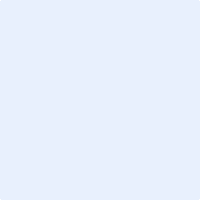 